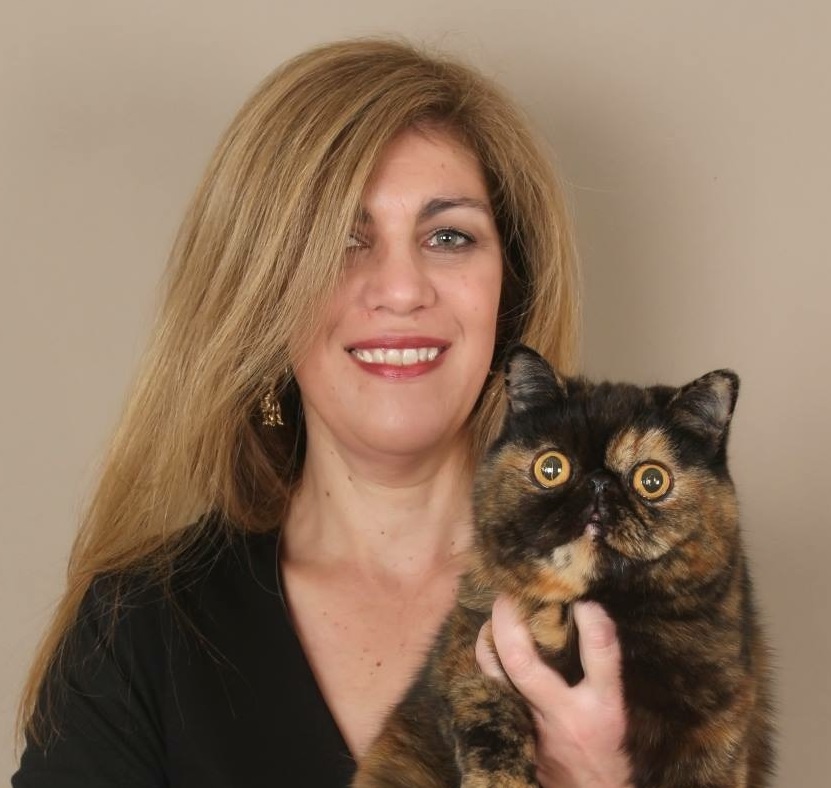 Brenda Neukircherneukircher@lawcircle.co.zaCAT JUDGINGJudging QualificationsPersian & ExoticMediumhair breedsForeign breedsSiamese/OrientalStatus: All BreedsInternational Judging: France, Italy, Germany, USA (for CFA), Malta, Sweden, China, New Zealand, AustraliaCAT JUDGINGJudging QualificationsPersian & ExoticMediumhair breedsForeign breedsSiamese/OrientalStatus: All BreedsInternational Judging: France, Italy, Germany, USA (for CFA), Malta, Sweden, China, New Zealand, AustraliaCAT FANCY INVOLVEMENTClub/s: 1998 to date: stewarded, judged and exhibited at CFSA, SACC, WCF and Independent Clubs in RSAGoverning Council:SACC: Ethics CommitteeCFSA: Secretary of EXCO 2015Judges Council:SACC : Vice-Chair CJI for 2 yearsCFSA:Chair of Gauteng Judges Forum 2005, 2005, 2016Chair of NCJE: 2015Member of NCJE: 2016Member of CFSA Breed Council: 2013, 2015, 2016Cat of the YearSACC: L’Exquisite Beau Monde COTY 2006Almathea Blue Marine of L’Exquisite – Best Entire 2019CFSA: L’Exquisite Count Pushkin COTY 2022L’Exquisite Showbiz – Neuter of the Year 2004L’Exquisite C’est Si Bon of Tres Jolie – Kitten of the Year 2005L’Exquisite C’est Si Bon of Tres Jolie – COTY 2008Palmetto’s Victor of L’Exquisite – COTY 2009L’Exquisite Apres Midi – COTY 2010L’Exquisite Oracle – Kitten of the Year 2010Ormeryds Sundover of L’Exquisite – Male of the Year 2010L’Exquisite Le Bonheur – COTY 2011L’Exquisite Incroyable – Kitten of the Year 2013IxieDixie Brownie of L’Exquisite – Male of the Year 20153CAT FANCY INVOLVEMENTClub/s: 1998 to date: stewarded, judged and exhibited at CFSA, SACC, WCF and Independent Clubs in RSAGoverning Council:SACC: Ethics CommitteeCFSA: Secretary of EXCO 2015Judges Council:SACC : Vice-Chair CJI for 2 yearsCFSA:Chair of Gauteng Judges Forum 2005, 2005, 2016Chair of NCJE: 2015Member of NCJE: 2016Member of CFSA Breed Council: 2013, 2015, 2016Cat of the YearSACC: L’Exquisite Beau Monde COTY 2006Almathea Blue Marine of L’Exquisite – Best Entire 2019CFSA: L’Exquisite Count Pushkin COTY 2022L’Exquisite Showbiz – Neuter of the Year 2004L’Exquisite C’est Si Bon of Tres Jolie – Kitten of the Year 2005L’Exquisite C’est Si Bon of Tres Jolie – COTY 2008Palmetto’s Victor of L’Exquisite – COTY 2009L’Exquisite Apres Midi – COTY 2010L’Exquisite Oracle – Kitten of the Year 2010Ormeryds Sundover of L’Exquisite – Male of the Year 2010L’Exquisite Le Bonheur – COTY 2011L’Exquisite Incroyable – Kitten of the Year 2013IxieDixie Brownie of L’Exquisite – Male of the Year 20153CAT BREEDINGRegistered Cattery/CatteriesL’ExquisiteBreed/sBreed: Persians & ExoticsPreviously Owned: SH Munchkin & Snow Spotted BengalNow own: LH Munchkin, 2 SiberiansCat Show HistoryI have been privileged to have owned and shown many beautiful cats of different breeds over the past 29 years and have achieved with these amazing cats, feats I could only dream of: litter of the year, sire of the year, dam of the year, cattery of the year and more. Many of my cats have gone on to participate in a COTY event and, no matter what they have achieved, have always done me proud.CAT BREEDINGRegistered Cattery/CatteriesL’ExquisiteBreed/sBreed: Persians & ExoticsPreviously Owned: SH Munchkin & Snow Spotted BengalNow own: LH Munchkin, 2 SiberiansCat Show HistoryI have been privileged to have owned and shown many beautiful cats of different breeds over the past 29 years and have achieved with these amazing cats, feats I could only dream of: litter of the year, sire of the year, dam of the year, cattery of the year and more. Many of my cats have gone on to participate in a COTY event and, no matter what they have achieved, have always done me proud.CAT RELATED ARTICLES WRITTEN OR PRESENTEDTitle: Editor of All About Cats Magazine for many yearsJudges Symposium SACC : Smoke and shaded Persian colour developmentCFSA Symposium: Presentation on Maine Coon, Norwegian Forest Cat, Birman and RagdollCAT RELATED ARTICLES WRITTEN OR PRESENTEDTitle: Editor of All About Cats Magazine for many yearsJudges Symposium SACC : Smoke and shaded Persian colour developmentCFSA Symposium: Presentation on Maine Coon, Norwegian Forest Cat, Birman and RagdollSKILLSLanguages Spoken – English, Afrikaans (and a smattering of French)Languages Written – English, AfrikaansSKILLSLanguages Spoken – English, Afrikaans (and a smattering of French)Languages Written – English, Afrikaans